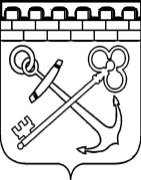 КОМИТЕТ СПЕЦИАЛЬНЫХ ПРОГРАММ 
ЛЕНИНГРАДСКОЙ ОБЛАСТИПРИКАЗот ___  февраля  2021г. № О внесении изменений в приказ комитета специальных программ Ленинградской области от 1 июня 2020 года № 1 «Об утверждении перечня  должностных лиц комитета специальных программ Ленинградской области, уполномоченных составлять протоколы об административных правонарушениях, предусмотренных статьей 20.6.1 Кодекса Российской Федерации об административных правонарушениях»В соответствии с частью 6.4 статьи 28.3 Кодекса Российской Федерации об административных правонарушениях, постановлением Губернатора  Ленинградской области от 22 мая 2020 года № 45-пг «Об утверждении Перечня органов исполнительной власти Ленинградской области и их должностных лиц, уполномоченных составлять протоколы об административных правонарушениях, предусмотренных статьей 20.6.1 Кодекса Российской Федерации об административных правонарушениях», приказываю:   Внести изменения в приказ комитета специальных программ Ленинградской области от 1 июня 2020 года № 1 «Об утверждении перечня  должностных лиц комитета специальных программ Ленинградской области, уполномоченных составлять протоколы об административных правонарушениях, предусмотренных статьей 20.6.1 Кодекса Российской Федерации об административных правонарушениях», изложив Перечень должностных лиц Комитета специальных программ, уполномоченных составлять протоколы об административных правонарушениях, предусмотренных статьей 20.6.1 Кодекса Российской Федерации об административных правонарушениях, согласно приложению к настоящему приказу.2.      Контроль за исполнением приказа оставляю за собой.Председатель комитета	специальных программ Ленинградской области                                        С. КолодочкаПриложение УтвержденПриказом Комитетаспециальных программЛенинградской областиот ___ февраля  2021 № __Перечень должностных лиц Комитета специальных программ Ленинградской области, уполномоченных составлять протоколы об административных правонарушениях, предусмотренных статьей 20.6.1 Кодекса Российской Федерации об административных правонарушенияхБеляков Владимир Львович - главный специалист службы специальной документальной связи управления специальной документальной связи и защиты государственной тайны;Ведерников Сергей Владимирович - ведущий специалист отдела планирования мобилизационной подготовки управления мобилизационной подготовки;Величко Николай Михайлович - главный специалист отдела по вопросам территориальной обороны; Вологжанин Игорь Леонидович - консультант службы специального делопроизводства и контроля управления специальной документальной связи и защиты государственной тайны; Добровольский Сергей Леонидович - главный специалист службы технической защиты информации управления специальной документальной связи и защиты государственной тайны;Драгунов Андрей Евгеньевич - ведущий специалист отдела по вопросам территориальной обороны;Жиряков Александр Валерьевич - главный специалист сектора воинского учета и бронирования граждан управления мобилизационной подготовки;Казаков Александр Николаевич - ведущий специалист сектора мобилизационной подготовки экономики управления мобилизационной подготовки;Карпенко Олег Анатольевич - консультант сектора мобилизационной подготовки  экономики управления мобилизационной подготовки; Кашапов Файруз Мугалимович - ведущий специалист отдела планирования мобилизационной подготовки управления мобилизационной подготовки; Коппель Андрей Николаевич - консультант службы технической защиты информации управления специальной документальной связи и защиты государственной тайны;  Садков Алексей Александрович – консультант службы специальной документальной связи управления специальной документальной связи и защиты государственной тайны; Таскин Виктор Викторович - консультант отдела планирования мобилизационной подготовки управления мобилизационной подготовки.